Аннотация к рабочей программе по технологии 5-8 класс  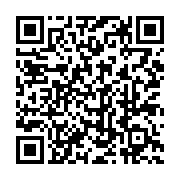      Программа по учебному предмету «Технология.для  5-7 классов создана в соответствии с требованиями Федерального государственного образовательного стандарта основного общего образования и Концепции духовно-нравственного развития и воспитания личности гражданина России.Данная рабочая программа составлена на основе следующих нормативных документах:Федеральный закон от 29.12.2012 г. № 273-ФЗ «Об образовании в Российской Федерации» (редакция от 31.12.2014 г. с изменениями от 06.04.2015 г.).Приказ Министерства образования и науки Российской Федерации от 17.12.2010 г. № 1897 «Об утверждении федерального государственного образовательного стандарта основного общего образования» (Зарегистрирован Минюстом России 01.02.2011 г. № 19644).Приказ Министерства образования и науки Российской Федерации от 31.03.2014 г. № 253 «Об утверждении Федерального перечня учебников, рекомендуемых к использованию при реализации имеющих государственную аккредитацию образовательных программ начального общего, основного общего, среднего общего образования».Федеральный перечень учебников, рекомендованных (допущенных) к использованию в образовательном процессе в образовательных  учреждениях, реализующих программы общего образования  на 2019-2020 учебный год; Программа разработана на основе авторской программы по  технологии А. Т. Тищенко, Н. В. Синица, В. Д. Симоненко издательский центр «Вентана-Граф»  2014год. Программа выполнена по учебному предмету«Технология» 5-7 классы, подготовленная в рамках проекта «Разработка, апробация и внедрение ФГОС образования второго поколения»,реализуемого Российской академией образования по заказу Министерства образования и науки Российской Федерации и Федерального агентства по образованию.Учебник. Технология ведения дома: 5 класс: учебник для учащихся общеобразовательных учреждений /Н.В.Синица, В.Д.Симоненко - М.: Вентана – Граф, 2017г.Учебник. Технология ведения дома: 6 класс: учебник для учащихся общеобразовательных учреждений /Н.В.Синица, В.Д.Симоненко - М.: Вентана – Граф, 2017г.Учебник. Технология ведения дома: 7 класс: учебник для учащихся общеобразовательных учреждений /Н.В.Синица, В.Д.Симоненко - М.: Вентана – Граф, 2017г.Учебник : «Технология 8» (вариант для девочек) под ред. В.Д.Симоненко, Москва, «Вентана-Граф», 2010  Учебник для учащихся 8 класса общеобразовательных учреждений. – 2-е изд., перераб. / под ред. В. Д. Симоненко. – М.: Вентана-Граф, 2010.Цели изучения учебного предмета «Технология»Основными целями изучения учебного предмета «Технология» в системе основного общего образования являются:формирование представлений о составляющих техносферы, современном производстве и распространённых в нём технологиях;освоение технологического подхода как универсального алгоритма преобразующей и созидательной деятельности;формирование представлений о технологической культуре производства, развитие культуры труда подрастающего поколения на основе включения обучающихся в разнообразные виды технологической деятельности по созданию личностно или общественно значимых продуктов труда;овладение необходимыми в повседневной жизни базовыми (безопасными) приёмами ручного и механизированного труда с использованием распространённых инструментов, механизмов и машин, способами управления отдельными видами бытовой техники;овладение общетрудовыми и специальными умениями, необходимыми для проектирования и создания продуктов труда, ведения домашнего хозяйства;развитие у обучающихся познавательных интересов, технического мышления, пространственного воображения, интеллектуальных, творческих, коммуникативных и организаторских способностей;формирование у обучающихся опыта самостоятельной проектно-исследовательской деятельности;воспитание трудолюбия, бережливости, аккуратности, целеустремлённости, предприимчивости, ответственности за результаты своей деятельности, уважительного отношения к людям различных профессий и результатам их труда; воспитание гражданских и патриотических качеств личности;профессиональное самоопределение школьников в условиях рынка труда, формирование гуманистически и прагматически ориентированного мировоззрения, социально обоснованных ценностных ориентаций.Интернет ресурсы по основным разделам технологиОбразовательный портал «Непрерывная подготовка учителя технологии»: http://tehnologi.suСообщество взаимопомощи учителей: Pedsovet.su — http://pedsovet.su/load/212Образовательный сайт «ИКТ на уроках технологии»: http://ikt45.ru/Сообщество учителей технологии: http://www.edu54.ru/node/87333Сообщество учителей технологии «Уроки творчества: искусство и технология в школе»: http://www.it-n.ru/communities.aspx?cat_no=4262&tmpl=comБиблиотека разработок по технологии: http://nsportal.ru/shkola/tekhnologiya/libraryСайт «Лобзик»: http://www.lobzik.pri.ee/modules/news/Сайт учителя технологии Трудовик 45: http://trudovik45.ruСайт учителя-эксперта Технологии: http://technologys.info